CAR #  _______________ (Registration use only)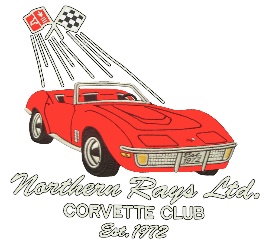 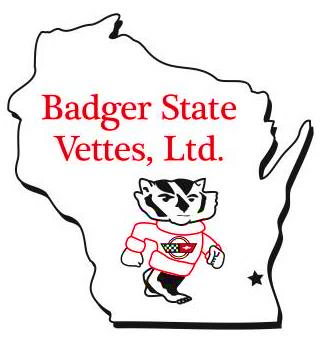 ENTRY FEE:  PRE-REGISTRATION	  $30	   	  Check #	ENTRY FEE:  DAY OF EVENT	   $40	   	  Check #	Car Year & Make:  	Car License #  		State:  	Driver’s License #:  		State:  		  checkedCurrent NCCC card:	Driver    checked	Navigator    checkedDriver:  	  NCCC #:  	
Address: 	  Club Name:  	City:  	 State:  	 Zip: 	  Phone:  (	) 	If you want your results e-mailed, please provide e-mail address:  	Navigator:  	  NCCC #:  	
Address: 	  Club Name:  	City:  	 State:  	 Zip: 	  Phone:  (	) 	Whom do you wish to notify in case of Emergency?  (Leave blank if a member of your Club, at the event, will act as your contact person.)Name: 	 Relationship: 	  Phone:  (	) 	By registering, I agree to allow Badger State Vettes, Ltd. to use any image of my vehicle or myself for display on the Badger State Vettes, Ltd. website.Before being allowed to start a Rallye, all vehicles MUST be inspected to see that they comply with state and local vehicle regulations.  Tech inspection includes the following:		  Headlights		  Windshield Wipers		  Turn signals		  Steering		  Tail lights		  Seat Belts – driver & navigator		  Brake lights		  Rear View Mirror		  Back-up lights (if equipped)		  Horn		  Brakes		  Valid Driver's License for Driver		  Tires - 2/32 inch minimum tread		  Current Vehicle License Plate	(No visible cords)		  MUST have working odometer for Rallye if mileage is a factor in scoring	Tech Inspector's Initials:  	Any vehicle that, in the opinion of the tech inspector, would constitute a danger to life and limb will not be allowed to enter and the driver shall be refunded the entry fee.Postmark Date:  	 Date Received:  	  Check # 	Total of Check:  $	